Lesson Plan 3Information collection, note taking and methods of processing information Subject: Erasmus + project related activityClass: 7th grade studentsThe topic of the lesson: Socrates The aim and task system of the lesson:What can we do about gossip?To develop reading comprehension, speaking, thinking and social skills, effective communication, individual acquisition of knowledge, finding the essential points. To develop responsibility, helpfulness and cooperation skills during group work. To develop digital competence.Subject relations: Hungarian literature, ICTSources used:Socrates (in Hungarian): https://hu.wikipedia.org/wiki/Sz%C3%B3krat%C3%A9sz  http://cograf.hu/tudastar/szokratesz-elete http://adiguru.hu/mester-szokratesz/ https://hirmagazin.sulinet.hu/hu/civilizacio/szokratesz-ujratoltve https://www.tudasfaja.com/24-idezet-a-nagy-bolcs-szokrtesztol/Learning techniques (in HUngarian): Bárdossy Ildikó –Dudás Margit–Pethőné Nagy Csilla –Priskinné Rizner Erika (2002): A kritikai gondolkodás fejlesztése –az interaktív és reflektív tanulás lehetőségei. Pécsi Tudományegyetem, Pécs–Budapest. http://janus.ttk.pte.hu/tamop/tananyagok/curriculum/a_kritikai_gondolkods_fejlesztse.html AppendixSzókratészSocrates – wikipédiaSocrates – adiguruSocrates’ life – Cograf24 quotes from the great SocratesWhere and when was he born?Who were his parents?How did he teach?What was his method?Who were his disciples?When was Socrates' trial?What was he accused of?How did he die?What was his greatness?  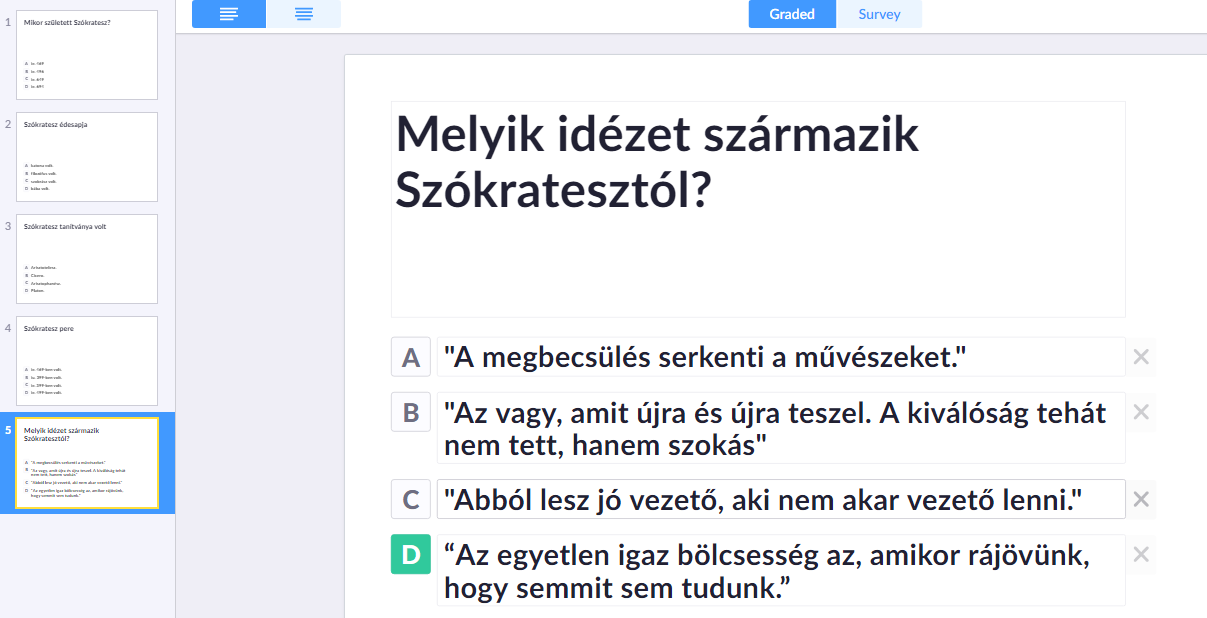 TimeContent, Teacher & Student ActivityEducational strategyEducational strategyEducational strategyNotesTimeContent, Teacher & Student ActivityObjectivesType of student workSourcesNotes3’2’Warm upDiscussion of the exit cardsT: We closed our previous occasion by filling out the cards. I am glad that positive feedback has been received. Let’s discuss your comments.Group formationActivating students.frontalexit cardsGroup formation based on personal fondness15’3’2’10’5’Information gathering, taking notesT: We read a story about Socrates in the last lesson. Today we are going to get to know him better: who was he, why was he considered wise?On the board, you’ll find some help to search on the tablets, and on the interactive whiteboard, you’ll see the questions you absolutely need to find answers to. Please discuss which website you will search and don’t forget to take notes!T: Plickers cards will be used to check what answers you have found to the questions!Information processingIntroduction to the character map techniqueT: Based on what you have read, make a character map of Socrates.Discussion of the work of the groups.Cooperative work, cooperation skills, comprehension, searching for information. Digital competence.Associative ability, information processing, speech development.group workindividual, frontalrontalgroup workfrontaltablets, notebook, interactive whiteboardplickers cards, mobile phonegraphic organizer, interactive whiteboardwrapping paperWebsites on the board.Projecting the questions.plickers.com5’Evaluation, reflectionIndividually, in the group, on project levelfrontal